Publicado en Madrid el 26/09/2022 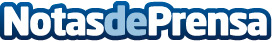 FUJIFILM Sonosite lanza Sonosite LX, el nuevo ecógrafo de mayor gama de la empresa líder en POCUSCombina la imagen clínica más grande de la compañía hasta el momento con una claridad de imagen avanzada patentada para proporcionar una mayor confianza en el diagnóstico y el procedimiento para mejorar la colaboraciónDatos de contacto:Fernando Martín SánchezMarketing Fujifilm Sonosite606954166Nota de prensa publicada en: https://www.notasdeprensa.es/fujifilm-sonosite-lanza-sonosite-lx-el-nuevo_1 Categorias: Nacional Medicina Sociedad Innovación Tecnológica Servicios médicos http://www.notasdeprensa.es